Redden Court School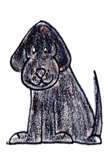 Year 8 Keyboard Layout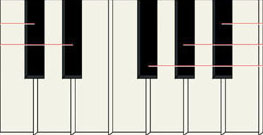 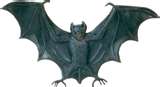 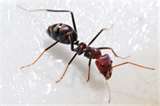 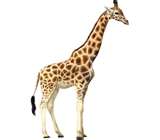 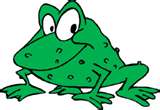 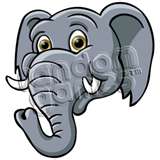 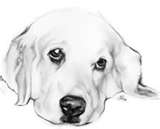 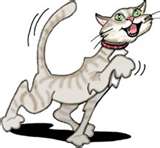 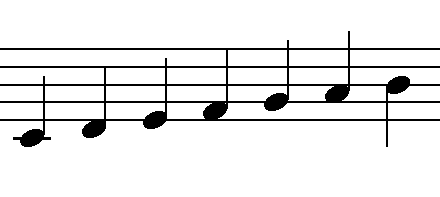 